SDĚLENÍÚřad městské části Praha 5, Odbor Stavební úřad, jako stavební úřad příslušný podle § 13 odst. 1 písm. c) zákona č. 183/2006 Sb., o územním plánování a stavebním řádu (stavební zákon), ve znění pozdějších předpisů (dále jen "stavební zákon"), a vyhl. č. 55/2000 Sb. hl. m. Prahy, kterou se vydává Statut hl. m. Prahy, ve znění pozdějších předpisů, (dále jen "stavební úřad"), obdržel žádost o poskytnutí informací podle zákona č. 106/1999 Sb., o svobodném přístupu k informacím, kterou dne 28.04.2022 podal Zdeněk Jahn, nar. 13.10.1974, Čajkovského 1684/29, 130 00 Praha 3 (dále jen "žadatel").Obsah žádosti:Žadatel požaduje poskytnutí informací, zda následující stavby pro reklamu v současné době disponují platným povolením. Jedná se o stavby identifikované polohou:pozemek č. parc. 1988/12, k. ú. Košíře, GPS lokace 50.0688483N, 14.3568364Epozemek č. parc. 1896/16, k. ú. Košíře, GPS lokace 50.0693594N, 14.3578317EŽadatel dále žádá o zaslání anonymizovaného rozhodnutí, případně podává podnět ve smyslu § 42 zákona č. 500/2004 Sb., správní řád, k zahájení řízení o odstranění stavby.Stavební úřad k žádosti uvádí:V archivu stavebního úřadu bylo dohledáno:Ad 1) Pro stavbu pro reklamu na poz. č. parc. 1988/12, k. ú. Košíře, GPS lokace 50.0688483N, 14.3568364E, bylo vydáno rozhodnutí o změně v užívání stavby spočívající v prodloužení doby trvání dočasné stavby č. j. MC05 65721/2017 ze dne 16.11.2017 a o povolení dalšího prodloužení platnosti stavby je u stavebního úřadu vedeno aktuální řízení pod spis. zn. MC05/OSU/11734/2021/Do/Ob.36.Ad 2) Pro stavbu pro reklamu na poz. č. parc. 1896/16, k. ú. Košíře, GPS lokace 50.0693594N, 14.3578317E, bylo vydáno rozhodnutí o změně v užívání stavby spočívající v prodloužení doby trvání dočasné stavby č. j. MC05 65747/2017 ze dne 16.11.2017 a o povolení dalšího prodloužení platnosti stavby je u stavebního úřadu vedeno aktuální řízení pod spis. zn. MC05/OSU/12788/2021/Do/Ob.36.Texty posledních platných rozhodnutí ve věci zasíláme v příloze. Ing. Dana Ševčíková v. r.vedoucí Odboru Stavební úřadotisk razítka Přílohy:rozhodnutí č. j. MC05 65721/2017 ze dne 16.11.2017rozhodnutí č. j. MC05 65747/2017 ze dne 16.11.2017Doručuje se:Zdeněk Jahn, IDDS: 4ps92bd
	trvalý pobyt: Čajkovského 1684/29, 130 00 Praha 3
Za správnost vyhotovení: Ing. Marie KajčevskáStejnopis: spisy
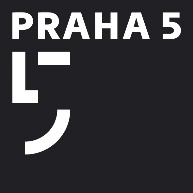 Městská část Praha 5Úřad městské části náměstí 14. října 4, 150 22 Praha 5IČO: 00063631, DIČ CZ00063631Odbor Stavební úřad*MC05X01P7Y2X*MC05X01P7Y2XMěstská část Praha 5Úřad městské části náměstí 14. října 4, 150 22 Praha 5IČO: 00063631, DIČ CZ00063631Odbor Stavební úřadSpis. zn.:MC05/OSU/23634/2022/Kaj/Koš.p.1988/12,1896/16Archiv: Koš.p.1988/12,1896/16 Č. j.:MC05  88784/2022Spisový znak: 330 V/5 Vyřizuje:Ing. Marie KajčevskáV Praze 05.05.2022